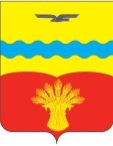 Совет депутатов	муниципального образования	Подольский сельсоветКрасногвардейского районаОренбургской областивторой созывс. ПодольскРЕШЕНИЕ21.07.2022                                                                                                           № 45/1О внесении изменений в решение Совета депутатов муниципального образования Подольский сельсовет от 20.08.2018 № 48/5 «Об утверждении Положения о земельном налоге в муниципальном образовании Подольский сельсовет Красногвардейского района Оренбургской области»В соответствии с Федеральным законом от 06.10.2003 № 131-ФЗ «Об общих принципах организации местного самоуправления в Российской Федерации», главой 31 Налогового кодекса Российской Федерации, руководствуясь Уставом муниципального образования Подольский сельсовет Красногвардейского района Оренбургской области, Совет депутатов РЕШИЛ:1. Внести изменения в решение Совета депутатов муниципального образования Подольский сельсовет от 20.08.2018 № 48/5 «Об утверждении Положения о земельном налоге в муниципальном образовании Подольский сельсовет Красногвардейского района Оренбургской области», изложив пункт 1.1 раздела 7 Положения в следующей редакции:«1.1. 0,3 процента в отношении земельных участков, отнесенных к землям сельскохозяйственного назначения».          2. Установить, что настоящее решение вступает в силу по истечении одного месяца со дня его официального опубликования в общественно-политической газете «Красногвардеец», но не ранее 1 января 2023 года.          3. Контроль за исполнением настоящего решения возложить на постоянную комиссию по вопросам финансово - экономического развития и сельскому хозяйству.Председатель Совета депутатов            	                                        О.П. ДубовикГлава сельсовета                                                                                  Ю.Л. ГавриловРазослано: в дело, администрации района, Межрайонной ИФНС России № 4 по Оренбургской области, постоянной комиссии по вопросам финансово - экономического развития и сельскому хозяйству, финансовому отделу администрации района, для опубликования, прокурору района.